Фестиваль - Год семьи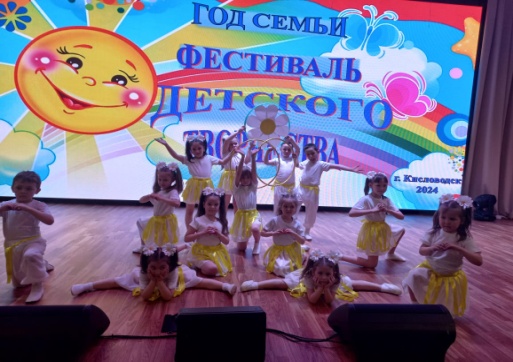 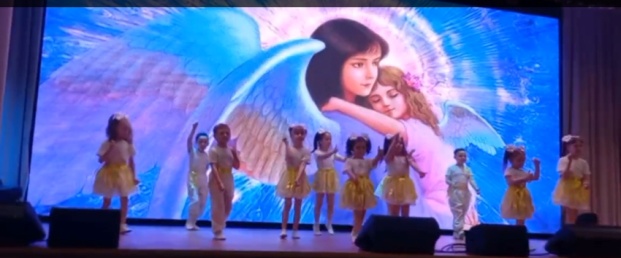 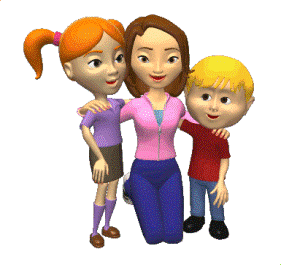 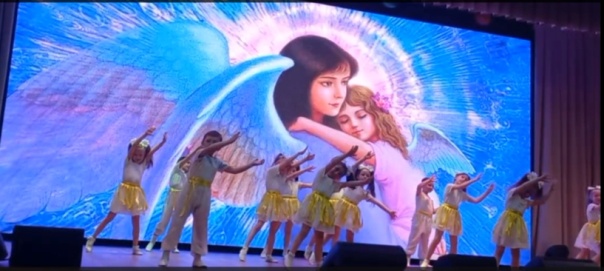 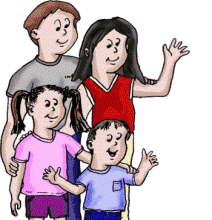 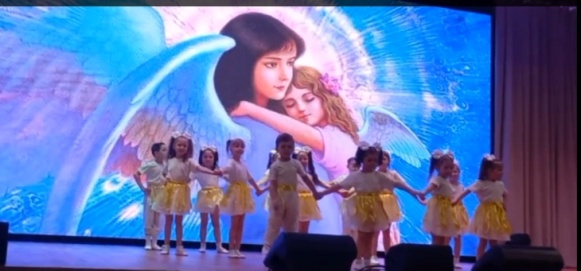 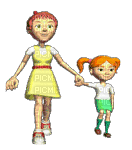 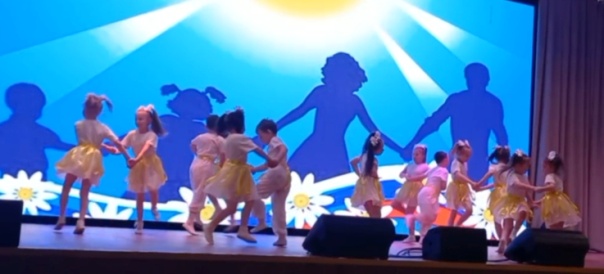 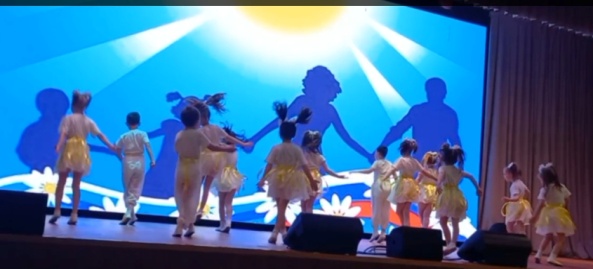 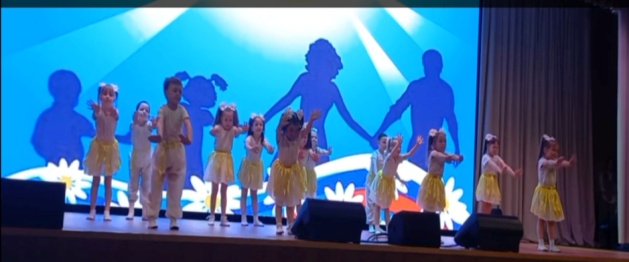 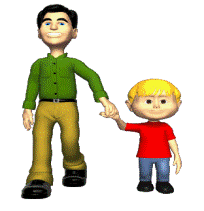 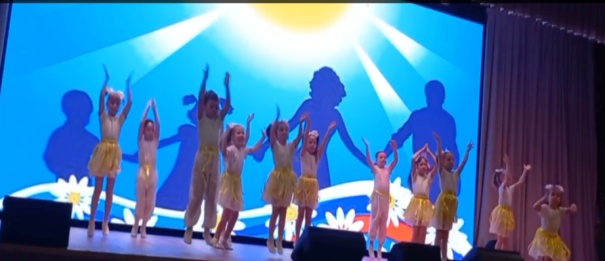 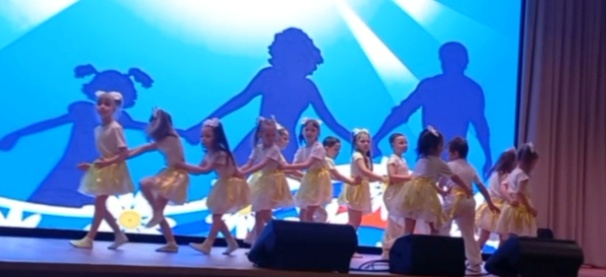 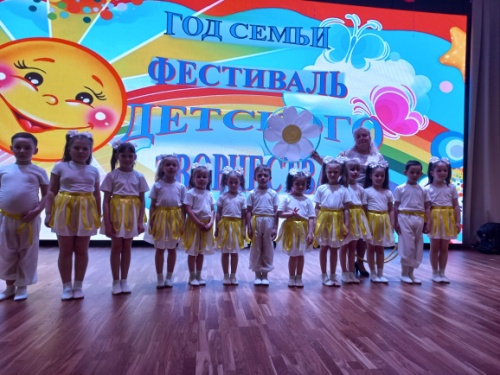 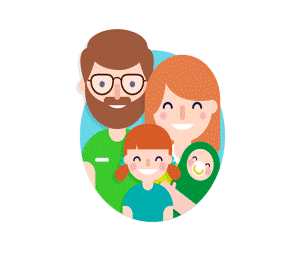 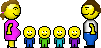 